ΕΡΩΤΗΣΕΙΣΙΣΤΟΡΙΑ  Γ΄ ΤΑΞΗΣ	ΑΡ. ΦΥΛ. 26Ο Δούρειος ίππος και η καταστροφή της Τροίας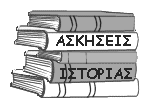 Όνομα:  	Ποιο τέχνασμα πρότεινε ο Οδυσσέας για να κυριεύσουν την Τροία;Πώς αντέδρασαν οι Τρώες όταν είδαν ότι έφυγαν οι Αχαιοί και είχαν αφήσει πίσω τους ένα ξύλινο άλογο;Υπήρξαν προειδοποιήσεις για τον κίνδυνο που έκρυβε η απόφαση να πάρουν τον Δούρειο ίππο μέσα στην Τροία;Ποιος Θεός με την επέμβασή του τρόμαξε τους Τρώες, οι οποίοι έσυραν το άλογο στην πόλη;Πώς μπήκαν οι Αχαιοί στην Τροία και τι έκαναν; ΑΣΚΗΣΕΙΣΓράφω Σ για το σωστό και Λ για το λάθος.Αντιστοιχίζω:Βάζω τα γεγονότα στη σωστή χρονική σειρά.Οι Αχαιοί είχαν κρυφτεί μέσα στον Δούρειο ίππο.Οι Τρώες μετέφεραν το άλογο στην ακρόπολη.Τον Λαοκόοντα τον έπνιξαν δυο φίδια.Οι Τρώες πίστεψαν τα λόγια της Κασσάνδρας.Ο Οδυσσέας σκέφτηκε το Δούρειο ίππο.Ο Δούρειος ίππος ήταν αφιερωμένος στην Ήρα.ΚασσάνδραΙερέαςΟδυσσέαςΤένεδοςΔούρειοςΜάντισσαΛαοκόονταςΊπποςΣτρατόςΠολυμήχανοςΟι Αχαιοί φόρτωσαν τα πλοία τους με λάφυρα και ξεκίνησαν για την πατρίδα.Οι Αχαιοί έφτιαξαν το Δούρειο ίππο.Τα μεσάνυχτα οι πολεμιστές βγήκαν από την κοιλιά του αλόγου.Μερικοί Αχαιοί κρύφτηκαν στην κοιλιά του αλόγου.Οι Αχαιοί κατέστρεψαν την Τροία.Ο στρατός κρύφτηκε στην Τένεδο.